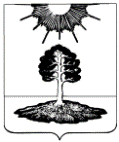 ДУМА закрытого административно-территориальногообразования Солнечный Тверской областиШЕСТОЙ СОЗЫВРЕШЕНИЕОб утверждении Положения«О порядке увековечения памяти выдающихся людей и событий на территорииЗАТО Солнечный Тверской области»В соответствии с нормами Федерального закона от 06.10.2003 № 131-ФЗ «Об общих принципах организации местного самоуправления в Российской Федерации», Постановлением Правительства Тверской области от 08.07.2022 № 367-пп «Об утверждении Положения о присвоении организациям Тверской области имен военнослужащих - участников боевых действий, в том числе погибших при исполнении воинского долга», в целях сохранения памяти о выдающихся людях и событиях в жизни городского округа ЗАТО Солнечный Тверской области, руководствуясь Уставом ЗАТО Солнечный Тверской области, Дума ЗАТО СолнечныйРЕШИЛА:1. Утвердить Положение «О порядке увековечения памяти выдающихся людей и событий на территории ЗАТО Солнечный Тверской области» (Приложение 1).2. Настоящее решение опубликовать в газете «Городомля на Селигере» и разместить на официальном сайте администрации ЗАТО Солнечный.3. Настоящее решение вступает в силу со дня его официального опубликования. Председатель Думы ЗАТО Солнечный                                                          Е.А. ГаголинаПриложение 1 к Решению Думы ЗАТО Солнечныйот 18.10.2023 г. № 116-6ПОЛОЖЕНИЕ
О ПОРЯДКЕ УВЕКОВЕЧЕНИЯ ПАМЯТИ ВЫДАЮЩИХСЯ ЛЮДЕЙ И СОБЫТИЙ НА ТЕРРИТОРИИ ЗАТО СОЛНЕЧНЫЙ ТВЕРСКОЙ ОБЛАСТИ1. Общие положения1.1. Положение о порядке увековечения памяти выдающихся людей и событий на территории ЗАТО Солнечный Тверской области (далее по тексту - Положение) устанавливает порядок и условия установки объектов монументального искусства на территории ЗАТО Солнечный Тверской области для увековечения исторических и знаменательных событий, а также граждан, внесших вклад в развитие ЗАТО Солнечный Тверской области, Отечества, определяет порядок наименований (переименований) улиц, площадей, других объектов улично-дорожной инфраструктуры, порядок присвоения соответствующим муниципальным организациям имен военнослужащих - участников боевых действий, в том числе погибших при исполнении воинского долга.1.2. Увековечению посредством установки объекта монументального искусства подлежат связанные с ЗАТО Солнечный Тверской области, Тверской областью, Отечеством значительные исторические события и память о выдающихся государственных и общественных деятелях, представителях промышленности, строительства, сельского хозяйства, военного дела, науки, техники, образования, здравоохранения, культуры, искусства, спорта и иных сфер деятельности, примеры героизма.1.3. Настоящее Положение не распространяется на отношения, возникающие при:1.3.1. установке и размещении объектов благоустройства, декоративных и садово-парковых скульптур, архитектурных элементов, применяемых для оформления фасадов и интерьеров зданий, территорий общего пользования (парков, скверов, площадей и т.п.);1.3.2. установке произведений монументально-декоративного искусства на территориях, принадлежащих физическим и юридическим лицам, закрытых для обзора и для свободного посещения.2. Основные понятия и определения2.1. Основные понятия, используемые в настоящем Положении:2.1.1. Объект монументального искусства - памятник, монумент, памятный знак.2.1.2. Памятник - скульптурная, скульптурно-архитектурная и монументально-декоративная композиция, которая возводится с целью увековечения памяти события или гражданина.2.1.3. Монумент - крупномасштабный объект, имеющий градоформирующее значение.2.1.4. Памятный знак - локальное тематическое произведение с ограниченной сферой восприятия, посвященное увековечению события или лица: стела, обелиск, мемориальная доска и другие архитектурные формы.2.1.5. Объект улично-дорожной инфраструктуры - улица, площадь, другие объекты дорожной инфраструктуры.2.1.6. Организации ЗАТО Солнечный Тверской области - юридические лица независимо от организационно-правовых форм и форм собственности, учредителем, участником которых является администрация ЗАТО Солнечный Тверской области.3. Порядок и условия присвоения наименования (переименования) объектам улично-дорожной инфраструктуры3.1. Требования, предъявляемые при присвоении наименований объектам улично-дорожной инфраструктуры.3.1.1. При присвоении наименований объектам улично-дорожной инфраструктуры учитываются следующие основные требования:3.1.1.1. топонимы должны отвечать словообразовательным и стилистическим нормам современного русского литературного языка, быть благозвучными и удобопроизносимыми;3.1.1.2. содержать информацию об историко-культурном развитии ЗАТО Солнечный Тверской области.3.1.1.3. быть мотивированными и отражать наиболее индивидуальные характеристики объекта наименования;3.1.1.4. органически вписываться в существующую систему наименований, сочетаться с существующими названиями географических и иных объектов ЗАТО Солнечный Тверской области.3.1.2. Переименование улиц, площадей, других объектов улично-дорожной инфраструктуры, производится в следующих случаях:3.1.2.1. при восстановлении исторически сложившихся наименований;3.1.2.2. при изменении статуса и (или) функционального назначения соответствующего объекта;3.1.2.3. в целях признания выдающихся заслуг граждан перед ЗАТО Солнечный Тверской области, поощрения их личной деятельности, направленной на социально-экономическое развитие, обеспечение благополучия, повышение авторитета ЗАТО Солнечный Тверской области, а также совершения героического подвига;3.1.2.4. в целях устранения дублирования наименований в пределах ЗАТО Солнечный Тверской области.3.2. Порядок принятия решений о присвоении наименования (переименования) объектам улично-дорожной инфраструктуры.3.2.1. Решение о присвоении наименования (переименования) объектам улично-дорожной инфраструктуры принимается Думой ЗАТО Солнечный.3.2.2. Предложения по вопросам присвоения наименований (переименований) объектам улично-дорожной инфраструктуры могут вноситься:3.2.2.1. органами государственной власти Российской Федерации и Тверской области, органами местного самоуправления ЗАТО Солнечный Тверской области;3.2.2.2. депутатами Думы ЗАТО Солнечный;3.2.2.3. учреждениями и организациями, расположенными на территории ЗАТО Солнечный Тверской области, независимо от организационно-правовых форм;3.2.2.4. инициативными группами жителей ЗАТО Солнечный численностью не менее 50 человек.3.2.3. Предложения вносятся в администрацию ЗАТО Солнечный Тверской области, регистрируются и направляются для рассмотрения в Комиссию по увековечению памяти выдающихся людей и событий на территории ЗАТО Солнечный Тверской области (далее по тексту - Комиссия), состав и порядок работы которой регламентируется Положением о Комиссии. Порядок формирования, деятельности Комиссии, а также персональный состав Комиссии утверждается постановлением администрации ЗАТО Солнечный Тверской области.3.2.4. Предложение оформляется в виде письменного ходатайства и должно содержать следующие сведения:3.2.4.1. местоположение;3.2.4.2. предлагаемое название и его мотивированное обоснование;3.2.4.3. сведения об организациях, гражданах, предложивших наименование, их адреса, телефоны и другие данные.3.2.5. К предложению должны быть приложены следующие документы:3.2.5.1. карта-схема, на которой обозначается расположение объекта;3.2.5.2. исторические справки, архивные и музейные материалы или их копии, подтверждающие обоснование;3.2.5.3. источники финансирования работ, связанных с присвоением наименований (переименований) улицам, площадям, другим объектам улично-дорожной инфраструктуры.3.2.6. Комиссия в течение 30 рабочих дней рассматривает поступившие документы и принимает одно из следующих решений, носящих рекомендательный характер:3.2.6.1. поддержать предложение о присвоении наименования (переименования) объекту улично-дорожной инфраструктуры;3.2.6.2. отклонить предложение о присвоении наименования (переименования) объекту улично-дорожной инфраструктуры с обоснованием причин отказа.3.2.7. При необходимости получения дополнительных материалов срок рассмотрения ходатайства может быть продлен Комиссией, но не более чем на 30 рабочих дней, с уведомлением лиц, являющихся инициаторами.3.2.8. В случае принятия отрицательного решения по результатам рассмотрения предложения, Комиссия готовит соответствующее решение и направляет его Главе ЗАТО Солнечный Тверской области. Глава ЗАТО Солнечный Тверской области на основании решения Комиссии в письменном виде информирует лиц, внесших предложение о присвоении наименования (переименования) объектам улично-дорожной инфраструктуры.3.2.9. В случае принятия Комиссией положительного решения о присвоении наименования (переименования) объектам улично-дорожной инфраструктуры Глава ЗАТО Солнечный Тверской области выносит соответствующий проект решения на рассмотрение в Думу ЗАТО Солнечный.3.2.10. Присвоение имен военнослужащих - участников боевых действий, в том числе погибших при исполнении воинского долга, при присвоении наименований (переименовании) элементов планировочной структуры и улично-дорожной инфраструктуры осуществляется в порядке, установленном законодательством, по согласованию с Правительством Тверской области в форме распоряжения Правительства Тверской области.4. Порядок и условия установки объектов монументального искусства.4.1. Требования, предъявляемые к установке объектов монументального искусства.4.1.1. Объекты монументального искусства могут устанавливаться на участках, отведенных в установленном порядке, на фасадах, во внутренних помещениях общественных зданий и сооружений.4.1.2. При решении вопроса об установке объекта монументального искусства учитывается наличие или отсутствие иных форм увековечения данного события, факта памяти выдающейся личности на территории ЗАТО Солнечный Тверской области.4.1.3. При решении вопроса об установке объекта монументального искусства должны учитываться особенности предполагаемых мест их установки (вопросы благоустройства, техническое состояние, необходимость ремонтных работ, требования, устанавливаемые Главным управлением по Государственной охране и использованию объектов культурного наследия Тверской области), иные условия, предусмотренные действующим законодательством.4.1.4. Архитектурно-художественное решение объектов монументального искусства не должно противоречить характеру места их установки, особенностям среды, в которую они привносятся как новый элемент.4.1.5. Объекты монументального искусства должны отвечать высоким нравственным и эстетическим требованиям, выполняться только из долговечных материалов, твердых пород камня, бронзы и т.п.4.2. Порядок принятия решений об установке объекта монументального искусства.4.2.1. Решение об установке объекта монументального искусства принимается Думой ЗАТО Солнечный.4.2.2. Предложения об установке объекта монументального искусства могут вноситься органами государственной власти и местного самоуправления, депутатами Думы ЗАТО Солнечный, учреждениями и организациями округа, независимо от организационно-правовых форм, инициативными группами жителей ЗАТО Солнечный Тверской области численностью не менее 50 человек.4.2.3. Предложения вносятся в администрацию ЗАТО Солнечный Тверской области, регистрируются и направляются для рассмотрения в Комиссию.4.2.4. Предложение оформляется в виде письменного ходатайства, к которому должны быть приложены следующие документы:4.2.4.1. мотивированное обоснование необходимости установки объекта монументального искусства;4.2.4.2. исторические справки, архивные и музейные материалы или их копии, подтверждающие обоснование;4.2.4.3. предложение по адресу, месту установки объекта и тексту надписи на нем;4.2.4.4. согласие собственника здания или сооружения на установку объекта монументального искусства;4.2.4.5. источники финансирования работ по проектированию, изготовлению, установке и обеспечению торжественного открытия объекта монументального искусства;4.2.4.6. предложения по будущему балансодержателю объекта монументального искусства;4.2.4.7. эскиз.4.2.5. В случае размещения объекта монументального искусства в зоне охраны памятника или на здании, находящихся под охраной государства, предложение согласовывается с Главным управлением по Государственной охране и использованию объектов культурного наследия Тверской области.4.2.6. Комиссия в течение 30 рабочих дней рассматривает поступившие документы и принимает одно из следующих решений, носящих рекомендательный характер:4.2.6.1. поддержать предложение об установке объекта монументального искусства;4.2.6.2. отклонить предложение об установке объекта монументального искусства с обоснованием причин отказа.4.2.7. При необходимости получения дополнительных материалов срок рассмотрения ходатайства может быть продлен Комиссией, но не более чем на 30 рабочих дней.4.2.8. В случае принятия отрицательного решения по результатам рассмотрения предложения, Комиссия готовит соответствующее решение и направляет его Главе ЗАТО Солнечный Тверской области. Глава ЗАТО Солнечный Тверской области на основании решения Комиссии в письменном виде информирует лиц, внесших предложение об установке объекта монументального искусства.4.2.9. В случае принятия Комиссией положительного решения об установке объекта монументального искусства Глава ЗАТО Солнечный Тверской области выносит соответствующий проект решения на рассмотрение в Думу ЗАТО Солнечный.4.2.10. Повторные предложения в отношении одного и того же события или лица рассматриваются не ранее, чем через год.4.3. Проектирование, изготовление, установка и обеспечение торжественного открытия объектов монументального искусства.4.3.1. При установке объектов монументального искусства по инициативе органов местного самоуправления либо других лиц, с использованием средств бюджета ЗАТО Солнечный Тверской области, заказчиком на установку объекта выступает администрация ЗАТО Солнечный Тверской области.4.3.2. Установка объектов монументального искусства за счет средств иных бюджетов осуществляется на основе договоров, заключенных между инициатором (далее - заказчик) и исполнителем (подрядчиком) в порядке, установленном действующим законодательством.4.3.3. Выполнение работ по проектированию, изготовлению и установке объектов монументального искусства должно осуществляться в соответствии с требованиями действующего законодательства Российской Федерации.4.3.4. На основании решения Думы ЗАТО Солнечный об установке объекта монументального искусства отдел земельных, имущественных отношений и градостроительства администрации ЗАТО Солнечный Тверской области готовит техническое задание на разработку проекта.4.3.5. Техническое задание определяет место размещения объекта, материал, текст, технические и иные условия в соответствии с градостроительными нормами и требованиями действующего законодательства Российской Федерации.4.3.6. Архитектурно-художественное решение отдельно стоящих объектов монументально-декоративного искусства подлежит обязательному общественному обсуждению.4.3.7. Выделение земельного участка для проведения проектно-изыскательских работ и установки объекта монументального искусства производится постановлением администрации ЗАТО Солнечный Тверской области в установленном земельным и градостроительным законодательством порядке.4.3.8. Проект объекта монументального искусства, разработанный на основании технического задания, при размещении отдельно стоящего объекта, подлежит согласованию с землепользователем участка, с организацией, эксплуатирующей инженерные коммуникации; при размещении объекта монументального искусства на объекте недвижимости (здании, сооружении) - с собственником недвижимости, чьи интересы могут быть затронуты.4.3.9. Изготовление и установка объекта монументального искусства должны быть выполнены в строгом соответствии с согласованным проектом.4.3.10. Финансирование работ, связанных с проектированием, изготовлением, установкой и торжественным открытием объекта монументального искусства, осуществляется за счет средств инициатора увековечения памяти.4.4. Содержание, использование, учет и сохранение объектов монументального искусства.4.4.1. Все объекты монументального искусства, установленные на территории ЗАТО Солнечный Тверской области, являются достоянием ЗАТО Солнечный Тверской области, частью его историко-культурного наследия и подлежат сохранению, ремонту, реставрации и использованию для целей, не наносящих вред их сохранности.4.4.2. Установленные за счет средств бюджета ЗАТО Солнечный Тверской области объекты монументального искусства являются муниципальной собственностью. Объекты монументального искусства, установленные за счет средств иных бюджетов или добровольных взносов юридических и физических лиц, передаются в муниципальную собственность в установленном законодательством порядке.4.4.3. Предприятия, учреждения, организации и граждане обязаны обеспечивать сохранность объектов монументального искусства, установленных на отведенных участках, на зданиях либо внутри них, являющихся их собственностью или предоставленных им в пользование. Контроль за состоянием и сохранностью объектов монументального искусства на территории ЗАТО Солнечный Тверской области осуществляет администрация ЗАТО Солнечный Тверской области.4.4.4. Решение о демонтаже объекта монументального искусства или снятии мемориальной доски (за исключением случаев, когда требуется их реставрация или проведение ремонтно-реставрационных работ на здании, где доска установлена) принимается решением Думы ЗАТО Солнечный.5. Порядок присвоения организациям ЗАТО Солнечный Тверской области имен военнослужащих - участников боевых действий, в том числе погибших при исполнении воинского долга5.1. Требования, предъявляемые к присвоению организациям ЗАТО Солнечный Тверской области имен военнослужащих - участников боевых действий, в том числе погибших при исполнении воинского долга5.1.1. Под Военнослужащими понимаются военнослужащие и сотрудники федеральных органов исполнительной власти и федеральных государственных органов, в которых федеральным законодательством предусмотрена военная служба, сотрудники органов внутренних дел Российской Федерации, принимающие (принимавшие) участие в специальной военной операции на территориях Донецкой Народной Республики, Луганской Народной Республики и Украины, выполнявшие специальные задачи на территории Сирийской Арабской Республики, задачи в условиях вооруженного конфликта в Чеченской Республике и на прилегающих к ней территориях Российской Федерации, отнесенных к зоне вооруженного конфликта, участники боевых действий в Афганистане, в том числе погибшие (умершие) при исполнении обязанностей военной службы, - уроженцы ЗАТО Солнечный Тверской области или граждане, проживающие (проживавшие) на территории ЗАТО Солнечный Тверской области.5.1.2. Не допускается переименование организаций, которым уже присвоено имя военнослужащего или лица, имеющего особые заслуги перед государством или ЗАТО Солнечный Тверской области.5.1.3. Присвоение организациям имен военнослужащих может производиться как при их жизни, так и посмертно.Прижизненное присвоение организациям имен военнослужащих допускается только с их письменного согласия.Присвоение организациям имен военнослужащих посмертно осуществляется с письменного согласия родителей, совершеннолетних детей, супруга (супруги) этого лица, если таковые имеются, на использование имени в наименовании организации.5.1.4. Присвоение организациям, имеющим организационно-правовую форму государственного предприятия и государственного учреждения, имен военнослужащих осуществляется Правительством Тверской области и оформляется распоряжением Правительства Тверской области, разработку которого осуществляет отраслевой орган исполнительной власти.5.1.5. Инициаторами присвоения организациям имен военнослужащих могут выступать граждане, юридические лица независимо от организационно-правовых форм и форм собственности, трудовые коллективы, единоличные или коллегиальные органы управления соответствующих организаций, государственные органы, органы местного самоуправления, общественные объединения.5.2. Порядок представления и рассмотрения документов на присвоение организациям имен военнослужащих5.2.1. Для принятия решения о присвоении (согласовании присвоения) организации имени военнослужащего администрация ЗАТО Солнечный Тверской области на основании обращения лиц, указанных 5.1.5 настоящего Положения, обращается с письменным ходатайством в Правительство Тверской области.5.2.2. К ходатайству прилагаются следующие документы:5.2.2.1. пояснительная записка, содержащая краткие сведения об организации; сведения о лице, чье имя предлагается присвоить организации; его заслуги перед государством; перечень государственных наград (при наличии), указывающая, существуют ли в населенном пункте, на территории которого располагается организация, организации, носящие то же имя;5.2.2.2. инициативное письмо от лиц, указанных в пункте 5.1.5 настоящего Положения;5.2.2.3. выписка из протокола собрания трудового коллектива или решения коллегиального органа управления организации;5.2.2.4. биографическая справка о военнослужащем с указанием его фамилии, имени и отчества (при наличии), даты и места рождения, иных биографических данных;5.2.2.5. копии устава и свидетельства о государственной регистрации организации;5.2.2.6. письменное согласие лица, о присвоении имени которого направляется ходатайство, а в случае если имя присваивается посмертно, письменное согласие всех лиц, указанных в абзаце третьем пункта 5.1.3 настоящего Положения, на использование имени в наименовании организации.5.2.3. Подготовка документов, предусмотренных подпунктами 5.2.2.1 - 5.2.2.6 пункта 5.2.2. настоящего Положения, осуществляется лицами, указанными в пункте 5.1.5 настоящего Положения.5.2.4. Инициативное письмо, указанное в подпункте 5.2.2.2 пункта 5.2.2 настоящего Положения, согласовывается соответственно с территориальным органом Министерства обороны Российской Федерации (военным комиссариатом), территориальным органом федерального органа исполнительной власти, федерального государственного органа, в которых федеральным законодательством предусмотрена военная служба, органа внутренних дел Российской Федерации.Согласование, предусмотренное настоящим пунктом, осуществляет отраслевой орган исполнительной власти.5.2.5. Документы, представленные не в полном объеме или с нарушением настоящего Положения, подлежат возврату.5.2.6. Присвоение вновь создаваемым организациям имен военнослужащих осуществляется путем согласования присвоения организации имени военнослужащего в соответствии с настоящим Положением.5.2.7. Отказ в присвоении организации имени военнослужащего допускается в случае несоблюдения требований, установленных настоящим Положением.5.2.8. После согласования Правительством Тверской области инициативы о присвоении организации имени военнослужащего проект решения о присвоении (согласовании присвоения) организации имени военнослужащего выносится Главой ЗАТО Солнечный Тверской области на рассмотрение Думы ЗАТО Солнечный.На основании принятого решения Думы ЗАТО Солнечный присвоенное имя включается в наименование организации путем переименования организации с внесением изменений в учредительные документы, печати, штампы, официальные бланки, вывески организации.5.2.9. В честь присвоения имени военнослужащего организации на фасаде или внутри здания, в котором расположена организация, может быть размещена мемориальная доска в соответствии с Положением об организации работы по изготовлению и установке мемориальных досок военнослужащим, погибшим при исполнении воинского долга, утвержденным Правительством Тверской области.18.10.2023 г.№  116-6     Глава ЗАТО СолнечныйВ.А. Петров